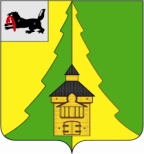 Российская Федерация	Иркутская область	Нижнеилимский муниципальный район	АДМИНИСТРАЦИЯ			РАСПОРЯЖЕНИЕОт  __20.08.2018г._______  № ___175____г. Железногорск-Илимский«О проведении  Акции «Старт Десятилетия детства»           Руководствуясь Указом Президента Российской Федерации от 29 мая 2017 года № 240 «Об объявлении в Российской Федерации Десятилетия детства», постановлением администрации Нижнеилимского муниципального района от  16.08.2018г.  №  760 «Об утверждении Плана основных  мероприятий до 2020 года, проводимых в рамках Десятилетия  детства                    в  Нижнеилимском районе»:       1. Провести на территории Нижнеилимского муниципального района Акцию «Старт Десятилетия детства» с 27.08.2018г. по 29.09.2018г.       2.  Утвердить состав организационного комитета (далее - оргкомитет)            по подготовке и проведению  Акции «Старт  Десятилетия детства»            (Приложение).    Оргкомитету  в срок до 21.08.2018года разработать и утвердить План   мероприятий  по проведению Акции «Старт Десятилетия детства».      3. Рекомендовать главам городских и сельских поселений  организовать проведение  на своих территориях мероприятий, посвященных старту Десятилетия детства.      4. Контроль  исполнения данного распоряжения возложить на заместителя мэра района по социальной политике Т.К. Пирогову.И.о. мэра района                                                        В.В.ЦвейгартРассылка: в дело-2, главам городских и сельских поселений, членам  оргкомитета. Е.В.Дубро
30206                                                                                                              Приложение                                                                                                  к  распоряжению администрации                                                                                   Нижнеилимского муниципального района                                                                                      от____20.08.2018г.___    № __175_____.    СОСТАВорганизационного комитета по подготовке и проведению  Акции «Старт Десятилетия детства»        Председатель:    1.  Пирогова Татьяна Константиновна – заместитель мэра Нижнеилимского района       по социальной политике        Заместитель председателя:    2. Чибышева Ирина Андреевна - начальник Департамента образования администрации Нижнеилимского муниципального района         Секретарь:   3. Дубро Елена Владиславовна – главный специалист отдела организационной работы  и социальной политики  администрации Нижнеилимского района       Члены оргкомитета:    4.    Межова Ольга Петровна – консультант отдела по  культуре, спорту и делам молодежи администрации района;     5.  Сорокина Алена Юрьевна -  ответственный секретарь  КДН и ЗП администрации Нижнеилимского  района;    6.   Бейдик Наталья Анатольевна – ведущий специалист по молодежной политике МКУ «Сервисцентр»;    7.  Погребнюк Людмила Анатольевна - главный специалист  по социальной политике  МКУ «Центр»;    8.  Татаурова Анна Ивановна – ведущий инженер отдела  организационной работы и социальной политики администрации района;    9. Новикова Надежда Васильевна – председатель районного совета ветеранов;   10.   Ронжина Нина Михайловна - начальник МКУ «Центр»;   11.  Сахарова Людмила Александровна – директор МБУК  РДК «Горняк».Заместитель мэра  района                                         Т.К.Пирогова